3rd, 10th and 17th June 2019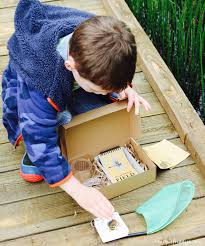 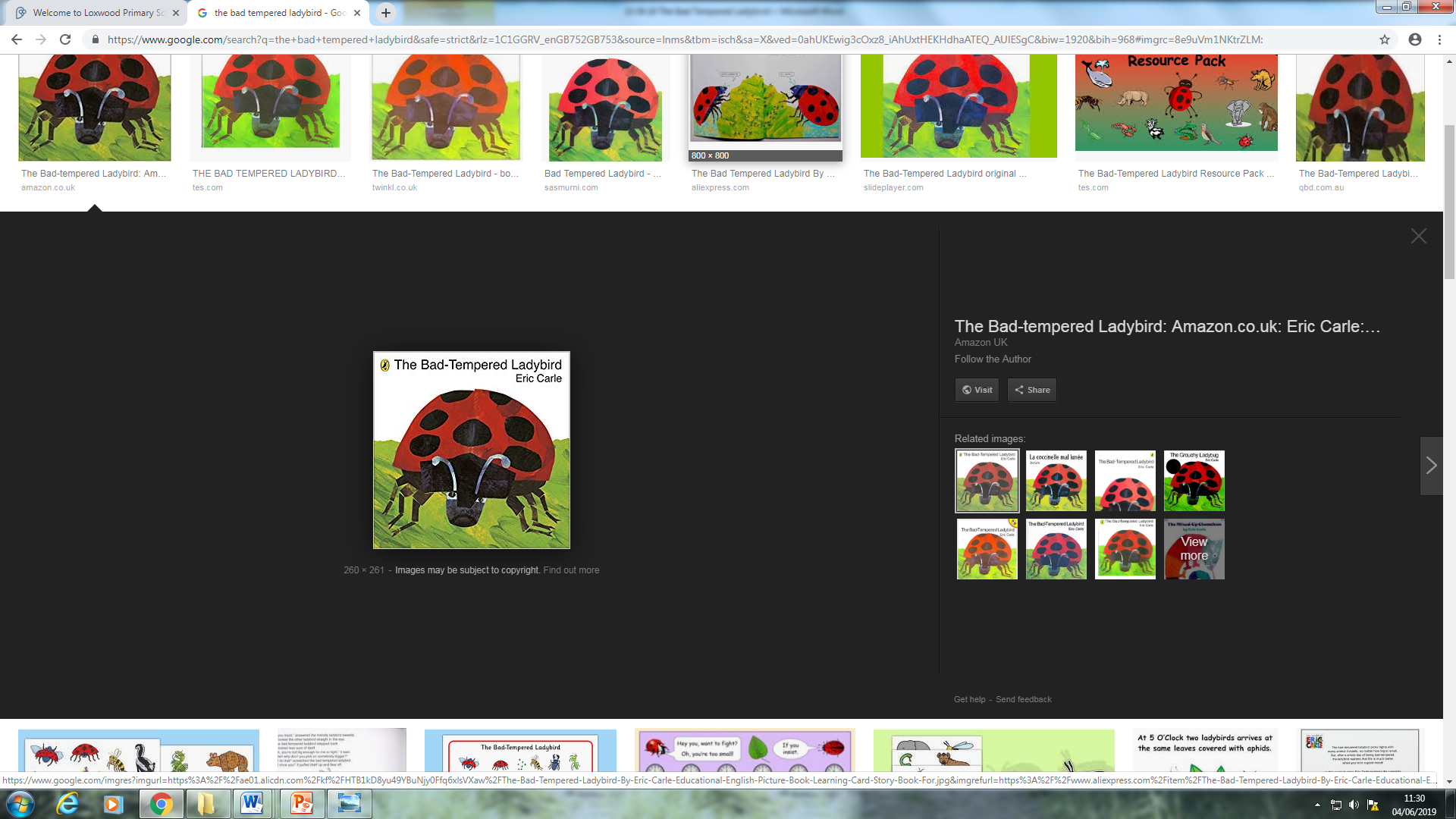 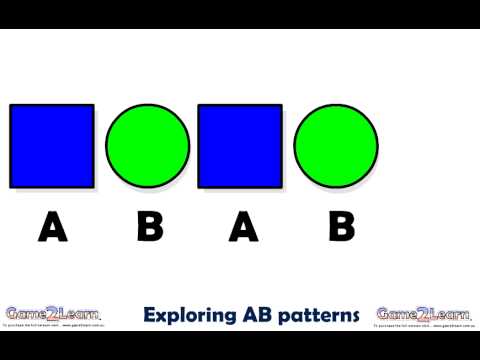 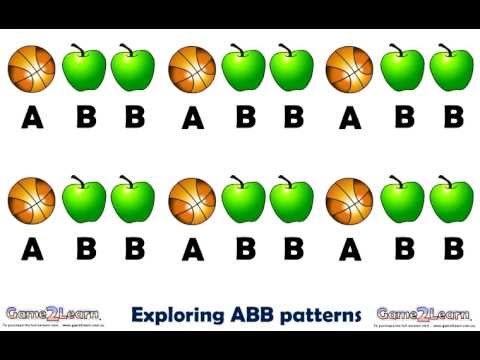 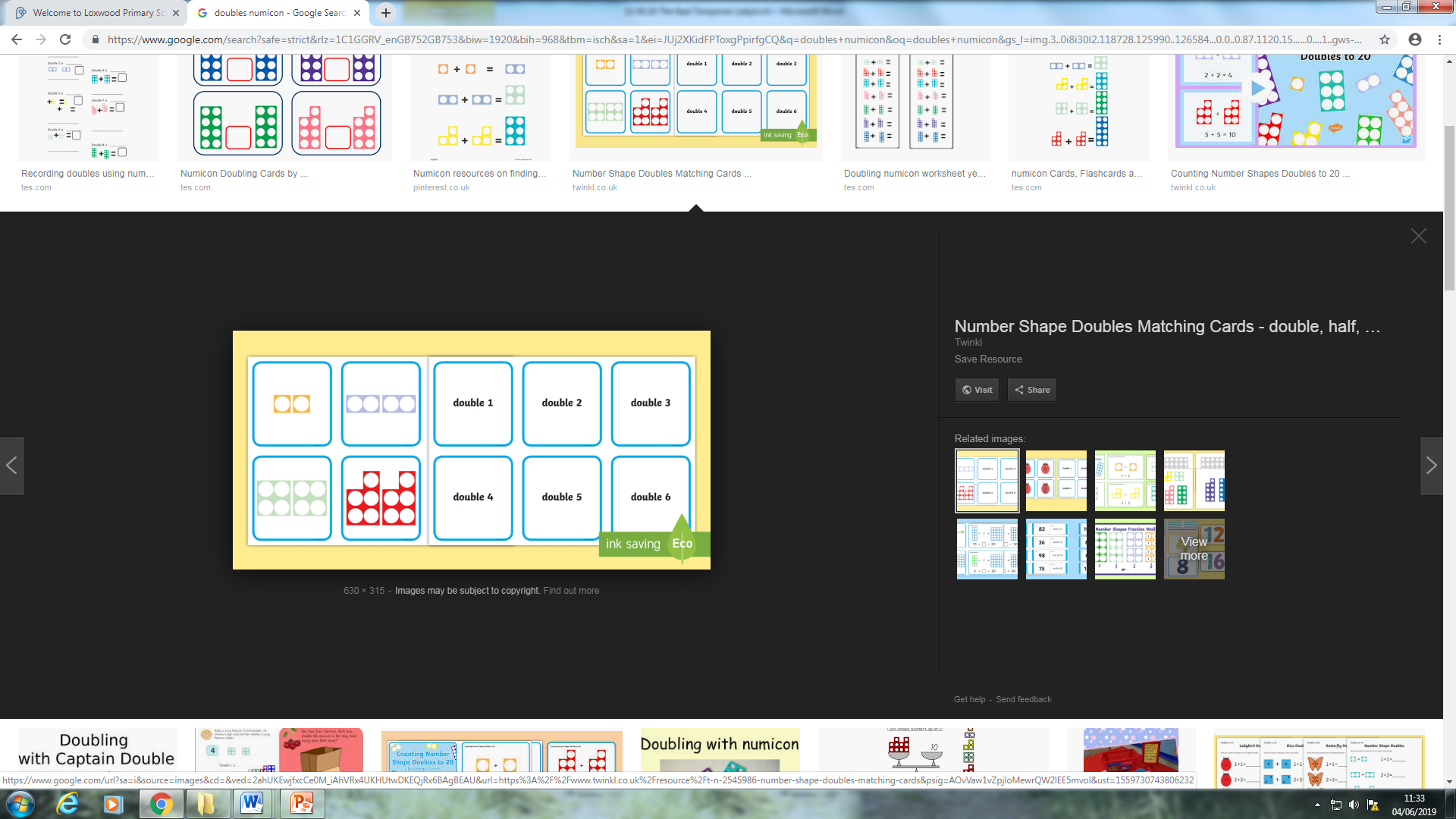 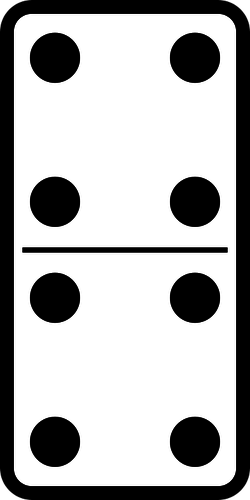 